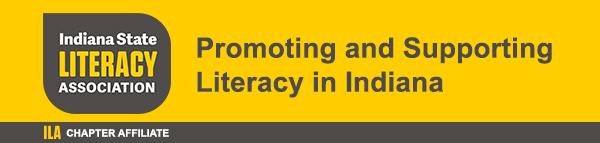 Indiana State Literacy Association Membership FormISLA Membership for the Period July 1, 2019 through June 30, 2020Please Print or Type					                Name_______________________________________________________________School / Business _____________________________________________________Home Address ________________________________________________________City _____________________________ State __________	Zip Code ____________Home and/or Work Phone ______________________________________________  Home and/or Work Email _______________________________________________Make checks payable to Indiana State Literacy Association (ISLA) in the amount of $15.00.A confirmation email will be sent to you after receiving your membership dues.Send check and form to:	Stephanie Lueckenhoff4501 Thorngate Dr. Fort Wayne, Indiana, 46835You may also join online at www.indianareads.org for $15.00.Stephanie Lueckenhoff Membership ChairStephanie.lueckenhoff@fwcs.k12.in.us Membership Form Received       _________ Date